Муниципальное  дошкольное образовательное учреждение«Детский сад № 35 «Улыбка» г.Георгиевска»Конспекты ООД и Квест – игры по формированию основ безопасного поведения у дошкольников посредством театрализованной деятельности2022г.ГеоргиевскКонспект совместной деятельности в подготовительной группе «Знатоки леса»Тема: Безопасное поведение в природе.Цель: закрепление правил безопасного поведения в природе.Задачи:— расширять представления детей о правильном поведении в природе,— развивать внимание и речь детей,— продолжать учить детей работать в команде,— воспитывать чувство бережного отношения к природе и к своему здоровью.Оборудование: ноутбук, проектор, картинки «правила поведение в лесу», ватман, фонограмма «пение птиц», мультфильм «Правила поведения в природе».Ход совместной деятельности:1. Организационный момент:— Дети вы знаете, что такое лес? (ответы детей)— А как нужно вести себя в лесу вы знаете?— Правильно ребята, существуют правила поведения в лесу, и сегодня я вам хочу предложить интересную игру, которая называется «Знатоки леса».— Хотите поиграть?Перед вами игровое поле — карта (на карте 5 флажков с заданиями). Давайте внимательно рассмотрим нашу карту. Впереди нас ждет 5 испытаний, выполнив их все, мы с вами вспомним все правила и познакомимся с новыми.— Вы знаете, что у каждой игры есть свои правила?— А в нашей игре самое важное правило внимательно слушать задания и выполнять их вместе — дружно.— Готовы выполнять задания? Посмотрите на нашу карту куда нам двигаться?2 Основной этап:1 задание: Собери рюкзак для похода. (аптечка, компас, спички, бутылка с водой, фонарик, телефон и т. д. )На столе много разных предметов, необходимо выбрать только те, которые необходимо взять в лес.Обсуждение с детьми выбранные предметы.Вывод: Собираясь в лес возьмите самое необходимое.Молодцы справились с первым заданием.2 задание: (разрезные картинки с изображением птиц, гнезда, медведица с медвежатами, разорение гнезда, громкая музыка в лесу) (Приложение 1)Включается фонограмма «Пение птиц».— Ребята, прислушайтесь, что вы слышите? (Птицы поют)— Как вы думаете, почему птицы так весело поют и громко щебечут? ( Потому что пришла весна, они вьют гнезда, будут высиживать птенцов.)Необходимо собрать разрезные картинки. Приступаем к работе.— Как вы думаете, зачем картинка с магнитофоном?— Кому мешает громкая музыка?— Чем опасно может быть для нас такое поведение?Вывод: В лесу нельзя громко кричать и слушать музыку это может напугать зверей и птиц, а так же разорят гнезда птиц.Переходим к третьему заданию.3 задание: Отгадывание загадок.В лесу растет много грибов и ягод, сейчас проверим, как вы их знаете.Я под шапкою цветной
На ноге стою одной.
У меня свои повадки,
Я всегда играю в прятки. (Гриб)***А вот кто-то важный
На беленькой ножке.
Он с красной шляпкой,
На шляпке горошки. (Мухомор)***Ягоды — не сладость,
Зато глазу — радость
И садам украшение,
И дроздам угощение. (Рябина)***Что за за гриб стоит на кочке
В красном бархатном платочке? (Подосиновик)***Красна, сочна, душиста,
Растёт низко, к земле близко. (Земляника)***Я красна, я кисла
На болоте росла. (Клюква)***Стоял на крепкой ножке,
Теперь лежит в лукошке. (Белый гриб)***Маленький, удаленький
Сквозь землю прошёл,
Красну шапочку нашёл. (Подосиновик)— Молодцы, справились.— А можно есть не знакомые ягоды и грибы?— А вы знаете, как правильно собирать грибы? (Не срывать, не топтать ядовитые грибы (ими питаются больные животные, например, лоси)Срезать грибы ножом, а не срывать их. Не срывать старые (их едят насекомые) и очень маленькие грибы. Не раскапывать палкой грибницу – она может высохнуть, не прикрытая листвой.)Вывод: Нельзя есть незнакомые грибы и ягоды, а так же топтать и срывать с корнями.Молодцы 3 задания позади, переходим к следующему.Задание 4: Перед детьми иллюстрация, на которой изображен костер.— Ребят, посмотрите, кроме иллюстрации костра больше ни чего нет.— Как вы думаете, что может это значить?— Чем опасен огонь в лесу?— Почему нельзя разводить костер в лесу?— А можно ли без взрослых разжигать огонь?— Что нужно сделать если все же вы разожгли костер?Молодцы ребята, я думаю, что вы справились с этим заданием.Без взрослых с огнем развлекаться опасно –Закончиться может забава ужасно.В лесу очень сухо бывает порой,Костер обернется серьезной бедой!Представьте, что пламя легко разгорится,Начнет полыхать, разбегаться, искритьсяЕго потушить невозможно тогда…Пожары лесные — большая беда!Погибнут деревья и звери, и птицы…Без взрослых костер разжигать не годится!Вывод: Не разжигайте костер в лесу без взрослых! Обязательно потушить за собой костер.Задание 5: «Знатоки леса». ( На плакате только запрещающие правила, необходимо подобрать разрешающие и оформить 2 часть плаката)А вот и последнее задание в нашей игре. Посмотрите внимательно на плакат.— Какие правила изображены на плакате? (запрещающие)— Получается, что в лесу ни чего нельзя делать?— Правильно, то есть имеются и разрешающие правила.Нам с вами необходимо выбрать разрешающие правила и оформить вторую часть плаката. ( Дети выбирают из предложенных картинок нужные и приклеивают на ватман).— Давайте расскажем, какие иллюстрации мы с вами выбрали и почему?Молодцы!— Все верно, посмотрите на нашу карту все задания выполнили?А теперь я вам предлагаю закрепить все, что мы с вами узнали и посмотреть мультфильм «Правила поведения в лесу».Заключительный этап:Ребята мы с вами сегодня еще раз вспомнили как нужно вести себя в лесу.— Вам понравилась наша игра?— Что нового вы для себя узнали?— С какими правилами вы бы хотели познакомить своих друзей, что бы они ни попали в опасность?Молодцы, у вас все получилось. Посмотрите, какой плакат, сделанный с вашей помощью, у нас остается в группе. И если вдруг мы что то забудем он нам обязательно подскажет.Конспект викторины «Его Величество Электричество». Подготовительная группа.Название: Конспект викторины «Его Величество Электричество»
Номинация: Детский сад, Конспекты занятий, НОД , ОБЖ, Подготовительная группа
Автор: Перелыгина Ольга Анатольевна 
Должность: воспитатель
Место работы: МБДОУ Детский сад комбинированного вида № 79 «Сказка»
Месторасположение: город ОрелНепосредственная образовательная деятельностьКонспект викторины «Его Величество Электричество»Программные задачи:обобщать знания детей об электричестве;закрепить правила безопасного поведения в обращении с электроприборами в быту;формировать умение избегать опасных ситуаций и по возможности правильно действовать;развивать мыслительную активность, умение наблюдать, анализировать, делать выводы.воспитывать интерес к познанию окружающего мира, воспитывать умение работать в коллективе.Оборудование: мультимедийная техника, картинки для игры «Что есть, что было», знаки с правилами электробезопасности, картинки с правилами, лист ватмана, клей-карандаш, коврики для аппликации, подносы с нарезанной фольгой, расчески, воздушные шары, кусочки шерстяной ткани.Ход мероприятия:— В некотором царстве, некотором государстве жило было Его Величество Электричество. И пришла ему весть, что не все жители государства знают правила пользования электричеством. И много бед произошло от этого. В одном доме забыли выключить утюг, начался пожар, в другом – решили починить розетку и получили удар током, в третьем – включили много приборов в одну розетку, произошло замыкание. Рассердилось Электричество и решило уйти из своего государства. Очень ему было обидно, и очень хотелось найти тех, кто хорошо знает правила электробезопасности. Так, бродя по свету, оказалось оно в нашем детском саду.(Входит Его Величество Электричество).Э: Да что они себе возомнили? Я – Его Величество Электричество. Да разве можно так со мной?В: Здравствуйте, Ваше Величество! Что вас так рассердило?Э: В моем государстве не знают, как обращаться с электричеством! Ничего, пусть попробуют пожить без электричества, а я, Его Величество, не вернусь, пока не найду тех, кто знает правила обращения с электричеством.В: Вам очень повезло, Ваше Величество Электричество. Наши дети знают все об электричестве.Э: Так прямо и все?В: Да, а если вы сомневаетесь, проверьте нас. Вы сможете задать детям любые вопросы и задания. Если они справятся, обещайте, что вы вернетесь в свое государство. Дети, вы согласны ответить на все вопросы Его Величества? (Да)В: Давайте проведем викторину.Э: Хорошо. За правильно выполненное задание я буду давать вам знак, на котором схематически изображено правило пользования электричеством. Вам необходимо собрать 6 знаков для того, чтобы сделать плакат, который будет напоминать правила каждому, кто их забудет. Только после этого я соглашусь вернуться в свое государство. Вы готовы? Тогда для начала я предлагаю вам выполнить самое легкое задание.Я заколдовало электроприборы, которыми люди привыкли пользоваться, в загадки. Разгадайте их.1 задание. «Загадки»Он с хоботом резиновым,С желудком парусиновым.Как загудит его мотор,Глотает он и пыль и сор. (Пылесос)В: Как вы догадались, что речь идет о пылесосе? Что послужило вам подсказкой? А что это за хобот резиновый у него?Полюбуйся, посмотри –Полюс северный внутри!Там сверкает снег и лёд,Там сама зима живёт! (Холодильник)В: Почему вы решили, что это холодильник? Что значат слова «зима живет»?Гладит платья и рубашки,Отутюжит нам кармашки,Он в хозяйстве верный друг –Имя у него… (Утюг)В: Какие слова загадки вам помогли догадаться, что это утюг?Что за чудо, что за ящик?Сам певец и сам рассказчик,И к тому же заодноДемонстрирует кино! (Телевизор)В: Почему телевизор назвали чудо-ящиком? Что в этой загадке подсказало вам правильный ответ?Э: Молодцы, вы расколдовали электроприборы! Но без меня они всё равно не смогут работать! Так что вот вам следующее задание.2 задание. Игра «Что лишнее?»Э: Назовите лишний прибор на картинках:— микроволновая печь, пылесос, ножницы, утюг;— сковорода, тарелка, электрический чайник, кастрюля;— миксер, соковыжималка, мясорубка, тостер;— телевизор, вентилятор, магнитофон, батарея отопления.(Картинки демонстрируются на экране, дети поясняют свой выбор).3 задание. Игра «Спор электроприборов»В: А сейчас, уважаемое Электричество, я предлагаю поиграть в игру. Дети назвали так много электроприборов, но какой же из них самый главный, самый нужный? Я предлагаю каждому из вас взять на себя роль одного из электроприборов и доказать, что он самый нужный в доме. Например: «Я – стиральная машина, я очень необходима, без меня пришлось бы все белье стирать руками». ( Дети выбирают электроприбор и рассказывают о его необходимости).Э: Электроприборы окружают вас повсюду. Они, как добрые волшебники, помогают вам везде. Без них человеку было бы очень трудно. Когда-то люди пользовались совсем другими предметами.4 задание. Игра «Что есть, что было»Э: Перед вами на карточках изображена бытовая техника, которая помогает людям сейчас, и предметы, которыми пользовались до появления электричества. Возьмите себе по карточке и найдите пару. (Дети становятся парами: стиральная машина-корыто, пылесос-веник, лампа-свеча и т. д.)В: А сейчас следующее задание, мы поиграем в игру, в которой вам нужно будет вставить пропущенное слово.5 задание. Игра «Доскажи словечко»1. Греет воду – кипятильникОхлаждает – … (холодильник)2. Вышла на пенсию наша духовка,Сменит старушку … (микроволновка).3. День-деньской у нас трезвон –Ох, болтун наш … (телефон)4. Лампу мы вкрутили шустро –Вновь сияет наша … (люстра).В: Да, электричество наш верный помощник. Оно заставляет работать электроприборы, которые так облегчают нам жизнь, но чтобы ими пользоваться, надо знать правила. С электричеством шутки плохи, оно не прощает невнимательного к себе отношения.6 задание. Назови правила.В: Посмотрите на картинку и назовите правило обращения с электричеством. (На экране демонстрируются картинки, дети формулируют правила).Не дёргай шнур и не тяни,Затея выйдет боком –Порвётся провод и тебяУдарить может током.Если все приборы разомТы в одну розетку включишь,То пожар проводки сразуВ этой комнате получишь.3. Ты, малыш, запомнить должен —Будь с розеткой осторожен.С ней никак нельзя игратьГвоздики в неё совать.Все дети должны обязательно знать:Электроприборы нельзя выключатьТогда, когда руки мокры от воды.Такая халатность – шаг до беды!!!Если ты включил утюг,Убегать не надо вдруг.Закрывая в доме дверь,Все ли выключил, проверь.6. Самое главное правило – нельзя включать электроприборы без разрешения взрослых и в их отсутствие.Э: Молодцы! Вы знаете все правила. Вот вам картинки с этими правилами. Наклейте их на этот лист бумаги, а под каждой картинкой наклейте знак, чтобы всем было понятно, что это за правило! (Дети наклеивают картинки на лист ватмана)Э: Дети, а вы знаете, что я не всегда бываю злым и опасным? Я могу быть добрым и даже волшебным! Хотите убедиться в этом? Тогда добро пожаловать в мою лабораторию. (Дети проводят опыты «Танцующая фольга» и «Липкие шары»).Э: Спасибо вам, дорогие дети, вы порадовали меня своими знаниями. Теперь я точно знаю, что есть люди, знающие и выполняющие правила электробезопасности. И только благодаря вам я согласно вернуться в свое государство.Э: Пришла пора прощаться,Но с вами расставатьсяНе будем мы, друзья.Я – главный ваш помощник,И без меня, ребята,Никто на белом светеНе проживет и дня!Конспект игры–занятия по ОБЖ в подготовительной группе «Коробка со страхами»Программное содержание: Снять психологическую напряженность и возможное чувство страха перед миром «нечистой силы». Активизировать и обобщить уже имеющиеся знания о героях сказок, фильмов, обладающих волшебной силой. Учить составлять описание сказочного героя, выражать свое отношение к нему. Совершенствовать творческие способности, развивать чувство ритма, способность к имитации.Развивающая среда:Магический круг диаметром 2м, фланелеграф с темным экраном, звезды и луна, изображения ведьмочек, привидений, пиратов, черных кошек, летучих мышей; атрибуты костюмов «нечистой силы», листы и карандаши, пластиковые бутылки с ватой внутри.Предварительная работа:— изготовление атрибутов костюмов— чтение волшебных сказок— рисование героев волшебных сказокХод игры-занятия.Дети сидят на стульях перед экраном.— Однажды ночью с неба исчезли звезды и луна и стало совсем темно. Неожиданно над трубой самого высокого дома появилась ( воспитатель медленно достает из коробки) настоящая ведьма! ( Крепим фигурку к экрану)— Какая это была ведьмочка?— А за ней появились еще три подружки. ( Крепим фигурки на экран)— как вы думаете, что умеют делать ведьмы?— В каких сказках вы уже встречались с ведьмами?Какое это существо?— Кому понравились наши ведьмочки?— Кто хочет превратиться в ведьмочку? (дети по желанию встают в круг и надевают костюмы)— Вслед за ведьмами появились привидения . Какие это существа?— В каких мультфильмах вы их видели?— Что они умеют делать?— Кто хочет побыть привидением? ( надевают костюмы и встают в круг)— А за привидениями появились пираты и летучие мыши. Что делают пираты?— Какие они?— Кто хочет превратиться в пирата? ( надевают костюмы)— И вот наступил момент, когда на небе кружились десятки ведьм. Привидения летали, ухали, заглядывали в окна, пираты палили из ружей и пистолетов. ( Воспитатель предлагает детям в кругу разыграть эту ситуацию, но не выходя за пределы круга)— И представьте, эта нечистая сила подняла такой шум, что разбудила людей. Выглянув в окна, они ужаснулись: на улице веселились лохматые ведьмочки, одноглазые пираты, привидения. В страхе люди разбежались кто куда. Но сколько же можно прятаться? И тогда самые смелые и находчивые придумали: с огорода принесли тыкву, вычистили из нее середину, вырезали нос, глаза, рот, поставили внутрь зажженную свечку и поставили это чудо на окна. И что же случилось дальше? Вся нечистая сила испугалась и исчезла. Куда? Да в коробку со страхами! ( дети сами снимают фигурки с экрана и кладут их в коробку, затем снимают костюмы)— Но не вся нечистая сила спряталась — несколько привидений остались на свободе, нам надо их поймать и заточить в коробку со страхами. Привидения спрятались в бутылки, а мы должны их найти и закрыть крышками. Но будьте внимательны, на каждой бутылке есть секретный знак, надо найти крышку с таким же знаком и только тогда мы сможем заточить привидение. ( По команде дети начинают искать бутылки и закрывать их)Рефлексия. Вы сегодня хорошо постарались и вся нечистая сила оказалась поймана и заточена вами. И теперь все люди перестали ее бояться.Конспект Квест-игры«Тропа безопасности»для детей старшего дошкольного возраста1. Цель и задачи КВЕСТа Квест – игра «Тропа безопасности» проводится с целью повышение уровня знаний детей по основам безопасности жизнедеятельности. 	 В ходе проведения  квест – игры решаются задачи:Формирование у детей навыков правильного поведения на дороге, обеспечивающих сохранность их здоровья и жизни;Пропаганда правил безопасного поведения при пожаре и контактах с незнакомыми людьми;Содействие развитию осторожности и осмотрительности;4 Команда должна быть в спортивной форме одежды (на груди – эмблема команды, придумать название, девиз, муз.номер «Домашнее задание».Порядок проведения квест – игры4.1. КВЕСТ – игра проводится музыкальном зале 
4.3.  Игра включает в себя движение по маршруту из 5 станций. На старте все команды одновременно получают первое задание (в зашифрованном виде), являющееся отправной точкой по маршруту. Маршрут следования команда узнает вначале игры.Команды проходят 5 станции: По прохождению они получают конверты с буквами, часть слова, которое они должны составить на конечной станции.Станция «Скорой помощи;Станция «ПДД»»;Станция «Пожарных»;Станция «Юный эрудит».Станция «Конечная»4.5. В результате прохождения всех станций,команды встречаются на конечной станции и должны выложитьзагаданное слово по безопасности.6. Подведение итогов. Награждение.6.1.Команды награждаются дипломом победителя в номинации.Сценарийквеста по безопасности жизнедеятельности«Тропа безопасности»Квест – игра «Тропа безопасности» проводится с целью повышение уровня знаний детей по основам безопасности жизнедеятельности.Задачи:Формирование у детей навыков правильного поведения на дороге, обеспечивающих сохранность их здоровья и жизни;Пропаганда правил безопасного поведения при пожаре и контактах с незнакомыми людьми;Содействие развитию осторожности и осмотрительности;Ход игрыКоманды заходят в зал, строятся.Ведущий: Здравствуйте ребята и взрослые! Сегодня мы с вами попали в страну Правил Безопасности,в которой нас ждут неизведанные тропинки, по которым мы будем двигаться, и узнавать что-то новое… Участвует в игре 4 команды. А сейчас представление команд (название,речевка). Игру- квест «Тропа безопасности считать открытой!Ведущий: Ребята, сегодня к вам в гости приехали необычный гость. Он приготовил для вас задания, внимание на экран…..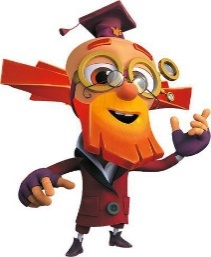 Фильм на экране:Дедус из фиксиков говорит:                                  Здравствует ребята!Я дедушка Симки и НоликаМеня зовут Дедус!Я недавно проверял знания своих внуков по теме безопасности Я зашифровал специальные слова для них, а ребята не смогли их отгадать…И я решил, приехать к вам за помощьюА вы ребята поможете моим внукам отгадать заветные слова по безопасности жизнедеятельности?Есть правила на свете,Должны их знать все дети.Сейчас вы  отправляйтесь в путь,В страну, где правила живут. Удачи ребята!!!!!Ведущий: Ребята, наш гость приготовил для вас зашифрованные слова, буквы которых  в конверте вы будете получать на каждой пройденной станции по частям. Итак, к конечной станции у вас накопится 4 конверта, но вы их не открываете до последней станции. Когда все команды соберутся вместе на конечной станции, то только тогда по команде ведущего по очереди вы выложите свои слова на магнитной доске.     Ребята, но чтоб отправиться в путь, вам нужно получить от меня маршрутный лист. А чтоб его получить, выполнить первое задание!Капитаны команд вытягивают конвертЗадание: Нужно собрать пазлы, определить природную чрезвычайную ситуацию, изображенную на картинеи за это получить маршрутный лист.После этого следовать по нему.«Стация скорой помощи» (спортзал)Сидит белый медведь «Умка» от него болит лапа. Чтоб ему оказать первую помощь, необходимо пройти через заснеженные сугробы,тоннели, перепрыгнуть через ледяные торосы, после каждого препятствия команда получает аптечку под медикаменты, затем зеленку, после третьего препятствия бинт. И после этого оказывает первую медицинскую помощь мишке.«Станция ПДД» (рекреация гр.Почемучки)На полу дорога перекресток. Встречает команду  инспектор ГАИ.Инспектор: Здравствуйте, ребята! Инспектор ГИБДД Белова Н.А.На моей станции у меня такое задание. Перед вами регулируемый перекресток. 1. Расставить машины.2. Расставить знаки. 3. Значение знаков, которые вы расставили:«Главная дорога» «Пешеходный переход» и «Уступи дорогу». Каким сигнальным фонарем на данном перекрестке регулируется движение? (светофор)-если на светофоре загорелся красный свет-дороги нет, что будем делать?- желтый…..?-зеленый – путь открыт…..?4. Предлагаю обыграть дорожную ситуацию ….. Кто будет водителем, пешеходом?«Станция пожарных» (рекреация у гр. Пчелка)Дети просматривают фильм с различными нарушениями безопасности и проговаривают их.4.«Станция юный эрудит» (малый муз.зал)Даётся 12 вопросов. На презентации картинки.1. Что ты будешь делать, если потеряешься в большом городе и т.п.?А) Будешь искать родителей сам.Б) Обратишься за помощью к взрослым.В) Дашь объявление.2. Если тебя угощает конфетой незнакомый человек на улице, что ты будешь делать?А) Откажешься от угощения.Б) Возьмёшь и убежишь.В) Возьмёшь и съешь.3. Если ты увидел в транспорте оставленный кем – то пакет, что ты будешь делать?А) Возьмёшь себе.Б) Подаришь другу.В) Сообщишь контролёру или водителю.4. Если кто – то на улице преследует тебя, как ты поступишь?А) Остановишься и запоёшь: «Нам не страшен серый волк»;Б) Побежишь в людное место и обратишься за помощью к полицейскому или взрослым.В) Побежишь к нему навстречу с криком: «Забодаю!».5. Продолжите фразу: «Если вас зовут купаться, в телевизоре сниматься, обещают дать конфет, отвечайте твёрдо...»А) ДаБ) НетВ) Подумаю6. Если кто – то тонет на твоих глазах, что ты будешь делать?А) Помашешь ему рукой.Б) Позовёшь на помощь взрослых.В) Попробуешь спасти сам.7. Если к тебе приближается собака без поводка и намордника, как ты поступишь?А) Быстро побежишь.Б) Крикнешь «Фас!».В) Останешься стоять на месте и скомандуешь собаке «Стоять!».8. Что надо сделать, если у тебя из носа пошла кровь?А) Зажать нос и запрокинуть голову чуть назад.Б) Как можно громче кричать: «Мамочка, помоги!».В) Зажать нос пальцами и опустить голову немного вперед.9. В глаз попала соринка, ты...А) Потрясёшь как следует головой;Б) Промоешь кипячёной водой;В) Подождёшь, пока само пройдёт.10. Ты пролил на себя горячий чай, что надо сделать в первую очередь?А) Обожжённое место подставить под струю холодной воды;Б) Смазать маслом;В) Смазать зелёнкой.11. На прогулке у тебя сильно замерзли пальцы, что будешь делать?А) Потрёшь снегом.Б) Примешь горячий душ.В)Аккуратно снимешь варежки или перчатки, сделаешь массаж пальцев, затем поставишь пальцы под холодную воду, затем обернешь руку теплой тканью.12. Какую грубую ошибку совершила бабушка Красной Шапочки?А) Открыла дверь незнакомцу.Б) Не предложила Волку чаю.В) Не спела Волку песню.5. «Станция Конечная». (Большой  муз.зал)Все команды собираются в зале. (идет мультфильм «По безопасности»)Ведущий: Ребята, вот мы и выполнили задание нашего гостя Дедуса и прошли тропу безопасности, получив конверты с буквами, из которых сейчас выложим слова и узнаем, что это за важные слова, которые нужно помнить всегда!!!Все идут к своим магнитным доскам и выкладывают слова из букв.(Звучит торжественная музыка)- всегда - соблюдайте- осторожность- и безопасностьДети хором проговаривают свои слова на досках.Ведущий: Вот ребята мы и помогли расшифровать  загаданные слова по безопасности, которые приготовил для нас герой мультфильма. А как его звали ребята?  (Дедус). Вот эти слова должны быть вашим девизом по жизни и если вы их будете соблюдать, никогда не попадете в беду. Их ребята нужно помнить всегда!А теперь, в завершение нашей игры, команды покажут свои приготовленные номера «Домашнее задание» (стихи, песни, танцы).Награждение команд.